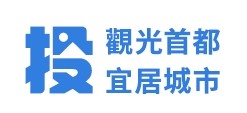 南投毒防中心與財團法人基督教晨曦會合作成功陪伴藥癮者回歸社會!    長期陪伴藥癮者回歸社會的南投毒防中心與財團法人基督教晨曦會，最近又成功輔導一位多次徘徊毒品深淵的案例，其成果令人振奮。    個案阿城(化名)青少年時因誤入歧途，接觸海洛因及安非他命，多次毒品案件，遊走在監獄間。出監後又因工作不順及家庭因素，多次走回頭路，繼續用毒品逃避現實。之後在南投毒防中心個館員持續陪伴與輔導下，阿城決心接受戒癮治療。在南投毒防中心與財團法人基督教晨曦會的合作下，轉介至治療性社區-彰化清新學苑(戒毒村)接受治療，成效良好。阿城也在學苑裡學到了職場技術，預備順利重回社會的技能。    基督教晨曦會治療性社區-戒毒村，是一個沒有藥物、非司法強制、自願性的居住型治療機構，提供個案「免費」的社區性治療，以全人照護的觀點陪伴，協助學員建立良善正向的「連結」，透過連結修復，注重自我改變歷程，加強個人探索，強化同儕凝聚力。     同時，治療性社區強調「自助」。在治療中，以學員為主體，在改變的過程中，他們自己才是最主要的貢獻者。透過與他人彼此相互扶持，幫助自己也同時協助他人。   衛生局陳南松局長表示，重新改過的藥癮者需要社會大眾的包容與支持，請將藥癮者視為病人，而不是罪犯。透過社區藥癮復健多元服務，使他們遠離負面環境、交際，進而得到親友的接納與鼓勵，才能真正讓藥癮者融入社會並遠離毒品。另外，衛生局陳南松局長也期望社會，一起削弱大家對藥癮者的歧視及汙名化，使藥癮者在戒癮過程更加順利與受肯定。輔導阿城的毒防中心許個管員表示，在輔導阿城過程中，阿城因為工作意外受傷加上家庭因素，多次徘徊毒品深淵，一度曾放棄想走回頭路。後來能成功地輔導，很重要的是，有親人的陪伴與支持、有個管員的持續與關懷，才能看到阿城逐漸展露出笑容，才能心中穩定在學院中繼續接受治療。在學苑裡，阿城也學習到職場相關技能，對未來重拾希望，開始規劃自己的未來。日前還寫信至毒防中心感謝一路輔導陪伴他的個管員。民眾如果有戒癮之相關需求，可撥打24小時免費毒防諮詢專線:0800-770885(請請您幫幫我)，將由專人為您服務。